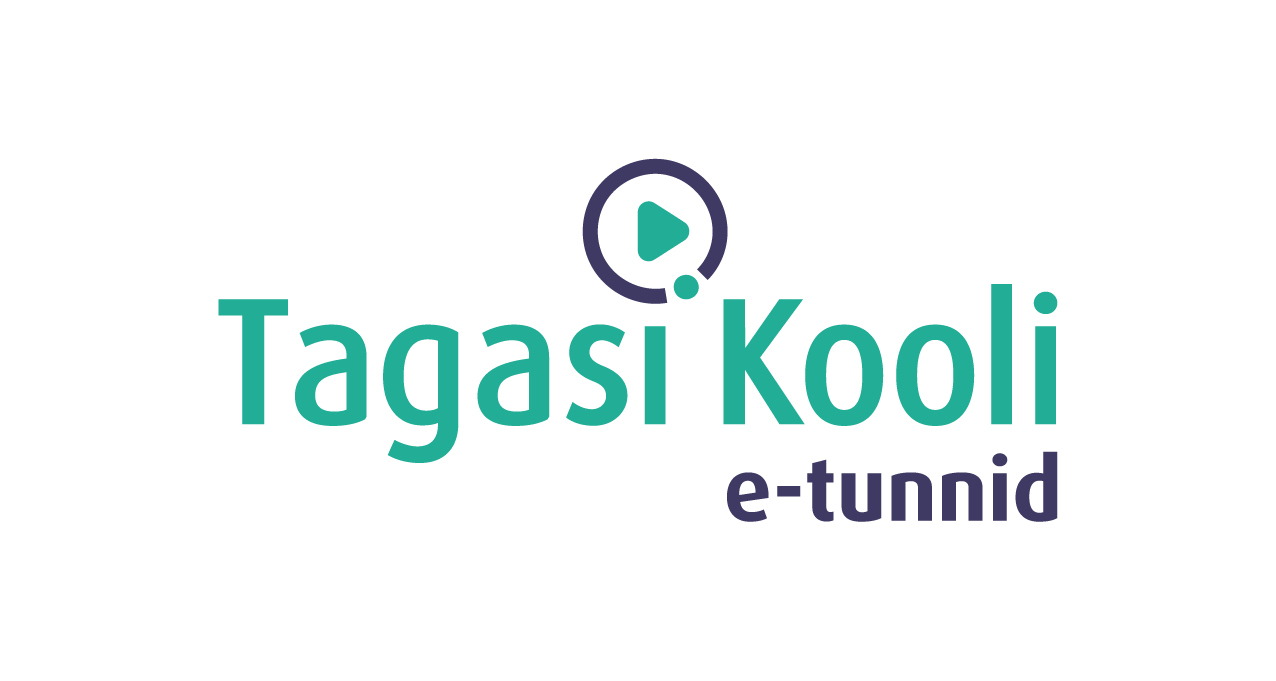 Tööleht “Kas puudega inimesel on samad õigused, mis puudeta inimesel?”
Selles e-tunnis saad teada, kuidas hinnata ja märgata endast erinevat kaaslast, suhtuda soojalt ja empaatiliselt puuetega inimestesse, hoida nõrgemaid, toetada kaaslasi, kelle peres on puudega inimene, hoiduda narrimisest ja sildistamisest. Saad aru, et kõik inimesed on võrdsed!
Kasuta töölehte nii: 
enne otseülekannet täida tabelotseülekande ajal küsi küsimusi  peale otseülekannet kirjuta lühijuttENNE OTSEÜLEKANDE VAATAMIST TÄIDA TABELAlustuseks mõtle ja märgi, millised õigused on sinul ja kõikidel inimestel. Pane kirja kõik, mis sulle pähe tuleb. Siis võrdle oma kirjapandut pinginaabriga ja arutlege, mis olulist välja jäi.OTSEÜLEKANDE AJAL KÜSI KÜSIMUSISelleks, et saada vastuseid enda jaoks olulistele küsimustele saad YouTube’i otseülekande ajal külalisõpetajalt küsimusi küsida. Selleks lisa vestlusesse või palu õpetajal oma küsimus vestlusesse lisada nii:  Kaari 12. klass, Kurtna Kool. Kuidas saada presidendiks?Ole küsimust sõnastades viisakas ja täpne. Sinu küsimusi näevad kõik, kes samal ajal otseülekannet  vaatavad. Mida varem jõuad küsimused saata, seda suurema tõenäosusega jõuame vastata. OTSEÜLEKANDE JÄREL KIRJUTA LÜHIJUTTKirjuta lühijutt, umbes 15-20 lauset pikk, puudega inimesest, võrdsusest ja hoidmisest. Too näide oma kogemustest või väljamõeldud või võimalikust tuleviku kogemusest. Pane loole sobiv pealkiri. Pärast saad loo klassi seinale panna ja teiste omi ka lugeda______________________________________________________________________________________________________________________________________________________________________________________________________________________________________________________________________________________________________________________________________________________________________________________________________________________________________________________________________________________________________________________________________________________________________________________________________________________________________________________________________________________________________________________________________________________________________________________________________________________________________________________________________________________________________________________________________________________________________________________________________________________________________________________________________________________________________________________________________________________________________________________________________________________________________________________________________________________________________________________________________________________________________________________________________________________________________________________________________________________________________________________________________________________________________________________________________________________________________________________________________________________________________________________________________________________________________________________________________________________________________________________________________________________________________________________________________________________________________________________________________________________________________________________________________________________________________________________________________________________________________________________________________________________________________________________________________________________________________________________________________________________________________________________________________________________________________MINU JA KÕIKIDE INIMESTE ÕIGUSED EESTISnt õigus käia koolis, õigus käia hambaarstil …